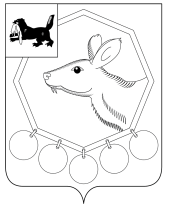 КОНТРОЛЬНО - СЧЕТНАЯ ПАЛАТАМО «Баяндаевский район»с. Баяндай                                                                       23 апреля 2013 года         ЗАКЛЮЧЕНИЕ № 11-зПО РЕЗУЛЬТАТАМ ЭКСПЕРТИЗЫ ОТЧЕТА ОБ ИСПОЛНЕНИИ БЮДЖЕТА МУНИЦИПАЛЬНОГО ОБРАЗОВАНИЯ «БАЯНДАЙ» ЗА 2012 ГОДАудиторское  заключение  составлено аудитором  Контрольно – счётной палаты  МО «Баяндаевский район» Дамбуевым Ю.Ф.,  инспектором  Борхоновым А.М. по результатам экспертизы отчета об исполнении бюджета муниципального образования «Баяндай» за 2012 год»  в соответствии со статьей 264.4 Бюджетного кодекса Российской Федерации, Положением о бюджетном процессе  муниципального образования «Баяндай»,  Решением Думы муниципального образования  «Баяндаевский район» от 04.10.2011г.  №21/5  «Об утверждении Положения о Контрольно-счетной палате муниципального образования «Баяндаевский район», соглашением о передаче полномочий по осуществлению внешнего муниципального финансового контроля Контрольно-счётной палате муниципального образования «Баяндаевский район» №2 от 27.12.2011г. и иными актами действующего федерального и областного законодательства.Подготовка заключения осуществлена на основании обращения Главы МО «Баяндай»  «О проведении экспертизы годового отчета об исполнении бюджета муниципального образования «Баяндай» за 2012 год.При проведении экспертизы проанализированы данные годового отчета  об исполнении бюджета МО «Баяндай» за 2012 год и использованы нормативные правовые документы, регулирующие бюджетные правоотношения.Соблюдение бюджетного законодательства при организацииисполнения бюджета МО «Баяндай»Муниципальное образование «Баяндай» наделено статусом сельского поселения Законом Усть-Ордынского Бурятского автономного округа от 30.12.2004г.  №67-ОЗ «О статусе и границах муниципальных образований Аларского, Баяндаевского, Боханского, Нукутского, Осинского, Эхирит-Булагатского районов Усть-Ордынского Бурятского автономного округа».При составлении, рассмотрении, утверждении и исполнении бюджета муниципального образования  «Баяндай»  на 2012 год администрация и Дума МО «Баяндай» руководствовались Бюджетным кодексом Российской Федерации, областным бюджетным законодательством, Уставом МО «Баяндай».Бюджетный  процесс в МО «Баяндай»  регламентировался в 2012 году Положением о бюджетном процессе в муниципальном образовании «Баяндай» (далее – Положение о бюджетном процессе), в редакции от 25.06.2009г. №7, в которое в течение года были внесены изменения: решением Думы МО «Баяндай» от 13.02.2012г. №1, решением Думы МО «Баяндай» от 22.06.2012г. №4/3, решением Думы МО «Баяндай» от 21.12.2012г.  №7/3.  Положением о бюджетном процессе определялись участники бюджетного процесса, порядок составления, рассмотрения, утверждения и исполнения бюджета, а также осуществление контроля за его исполнением. В соответствии с п.2 ст. 172 главы 20 «Основы составления проектов бюджетов» Бюджетного кодекса РФ составление бюджета МО «Баяндай» на 2012 год основывалось на:- прогнозе  социально-экономического развития муниципального образования «Баяндай» до 2014 года;- основных направлениях бюджетной и налоговой политики МО «Баяндай» на 2012 год, утвержденных постановлением главы поселения от 10.11.2011г.  № 149.В соответствии со статьей 184.2 главы 21 «Основы рассмотрения и утверждения бюджетов»  при составлении бюджета МО «Баяндай» на 2012 год разработаны документы:- основные направления бюджетной и налоговой политики;- предварительные итоги социально-экономического развития;- прогноз социально-экономического развития муниципального образования «Баяндай»;- среднесрочный финансовый план.В решении о бюджете МО «Баяндай» на 2012 год содержатся основные характеристики бюджета, к которым относятся общий объем доходов, общий объем расходов и дефицит бюджета, предусмотренные ст.184.1 «Общие положения» БК РФ, а также составлены:- прогнозируемые доходы бюджета МО «Баяндай» на 2012 год;- перечень главных администраторов доходов бюджета МО «Баяндай»;- распределение бюджетных ассигнований по разделам и подразделам классификации расходов бюджетов Российской Федерации;- распределение бюджетных ассигнований по разделам и подразделам, целевым статьям, видам классификации расходов бюджета муниципального образования «Баяндай» на 2012 год;- распределение бюджетных ассигнований по главам, разделам, подразделам, целевым статьям и видам классификации расходов бюджета в ведомственной структуре расходов бюджета на 2012 год;- распределение бюджетных ассигнований на реализацию долгосрочных муниципальных целевых программ МО «Баяндай» на 2012 год.Бюджет на 2012 год утвержден решением Думы МО «Баяндай» от 28.12.2011. №11 «О бюджете  МО «Баяндай» на 2012 год» в срок определенный Положением о бюджетном процессе в МО «Баяндай. Первоначально бюджет МО «Баяндай» на 2012 год утвержден со следующими основными характеристиками бюджета:- общий объем доходов в сумме   5608,9 тыс. руб., в том числе безвозмездные поступления в сумме 2679,6 тыс. руб., дефицит бюджета в сумме  146,5 тыс. руб., или 5%  от объема доходов без учета утвержденного объема безвозмездных поступлений, что соответствует п.3 ст. 92.1 БК РФ, общий объем расходов планировался в сумме 5755,4 тыс. руб.В течение финансового года в бюджет МО «Баяндай»  на 2012 год были внесены изменения, которые представлены в таблице 1.Таблица 1Изменения внесенные в бюджет МО «Баяндай» на  2012 годОснованиями для внесения изменений в параметры бюджета МО «Баяндай»  на 2012 год в течение финансового года явилось наличие изменений в сторону увеличения безвозмездных поступлений из бюджетов других уровней.Организация исполнения бюджета МО  «Баяндай»  возложена на администрацию МО «Баяндай». Исполнение бюджета администрацией МО «Баяндай» организовано на основе решения о бюджете на 2012 год.Годовой отчет об исполнении бюджета МО «Баяндай» представлен в КСП МО «Баяндаевский район»  в срок, указанный в статье 264.4 Бюджетного кодекса Российской Федерации, в соответствии с которым годовой отчёт об исполнении местного бюджета для подготовки заключения на него представляется в контрольный орган не позднее 1 апреля года следующего за отчетным. II. Общая характеристика исполнения бюджета МО «Баяндай» за 2012 год.	Бюджет поселения с последними изменениями и дополнениями, утвержден решением Думы МО «Баяндай» от 25.12.2012г. №8/1 по доходам в сумме 10716,8 тыс. руб. и расходам в сумме 10716,8 тыс. руб.          Основные прогнозируемые объемы доходов и расходов бюджета МО «Баяндай" на 2012 и их исполнение приведены в таблице 2.Таблица 2 Основные прогнозируемые объемы доходов и расходовбюджета  МО «Баяндай»  на 2012 и их исполнениеВ течение 2012 года в доходную и расходную части бюджета вносились изменения. Увеличение бюджетных назначений в окончательной редакции по сравнению с первоначальной редакцией  было осуществлено по доходам бюджета на 5107900,00 руб., или на 91,07%,   в том числе:-  по группе «Налоговые и неналоговые доходы» - увеличение на 1088500,00  руб., или на 37,16%, - по группе «Безвозмездные поступления» - увеличение на 4019400,00 руб., или на 150,00% .Расходы бюджета по сравнению с первоначальной редакцией увеличены  на  4961400,00 руб., или на 86,20%.Остаток денежных средств на лицевом счету на 01.01.2012 года составлял 470619,82 руб., который был сформирован за счет собственных доходов бюджета.В итоге по данным отчета об исполнении бюджета МО «Баяндай» за 2012 год» доходы составили  10718995,10  руб. или  100,02% к плановым показателям, расходы составили 9871086,03 руб. или  92,11% к плановым показателям.Остаток денежных средств на лицевом счету на 01.01.2013г. составил 1318528,89 руб., который сформировался за счет собственных доходов бюджета. III. Исполнение доходной части бюджета МО «Баяндай»        Исполнение доходной   части  бюджета  за  отчетный  период  составило  10719,00  тыс. руб.  Безвозмездные поступления за отчетный период поступили в размере 6699,00  тыс. руб.  или  100,00%  от плановых сумм, из них дотации – 1774,00  тыс. руб.  или  100,00%  к  годовому  назначению, субвенции – 221,40 тыс. руб.  или 100,00% к годовому назначению, субсидии – 4019,90 тыс. руб., или  100%, прочие межбюджетные трансферты – 683,70 тыс. руб. или 100%.  В течение года поступили субсидии на развитие автомобильных дорог – 1558 тыс. руб., субсидия на реализацию перечня проектов народных инициатив в сумме 1029 тыс. руб.         Собственных  доходов    получено  4020,00 тыс. руб. или   100,05% от годового назначения.             Наибольший  удельный вес в объеме  собственных  доходов занимает  налог на доходы физических лиц – 85,15 %,  поступление составило   3423,02 тыс. руб. или  100,06  % от годового назначения.Налог на имущество за 2012 год составил  501,97 тыс. руб. или 12,49 % от общей суммы собственных доходов, исполнение составило 100,02 % от  годового назначения.	IV. Исполнение расходной части бюджета МО «Баяндай»За 2012 год  за счет всех видов доходов  исполнение по расходам составило в  сумме  9871,09 тыс. руб. или  92,11 % от объема расходов, предусмотренных решением  «О бюджете  на 2012 год»  муниципальным образованием «Баяндай».  	Итоги исполнения бюджета МО «Баяндай» за 2012 год  по   расходам характеризуются данными представленными в таблице 3:Таблица 3Исполнение бюджета МО «Баяндай» за 2012 год по расходам, руб.Как видно из таблицы 2 наибольший удельный вес в расходах по разделам составляют расходы по разделу на общегосударственные вопросы – 42,83%. Расходы по разделу жилищно-коммунальное хозяйство составили 29,36%, по разделу национальная экономика 16,22%. Межбюджетные трансферты составили 8,85%.  На остальные разделы приходится 2,74 % от общей суммы расходов за 2012 год.	Общие объемы расходов  за  последние 3 отчетных года представлены в таблице 4.Таблица 4Расходы бюджета МО «Баяндай» в 2010-2012 годы, руб.В 2012 году объём расходов, по сравнению с предшествующим 2011 годом,  меньше на 16,26%.В 2012 году расходы по разделу 0100 «Общегосударственные вопросы»  составили  4227769,70   руб.  или  87,90 % годового назначения, в том  числе на оплату  труда с начислениями  муниципальным служащим и вспомогательному персоналу  составило 3167881,24 руб.  или 96,41% от плана.По подразделу 0102 «Функционирование высшего должностного лица муниципального образования» расходы составили  542562,80 руб. – 83,82% от плана, которые были полностью сформированы  за счёт расходов на оплату труда и начислений на оплату труда. По подразделу 0104 «Функционирование местной администрации» исполнение составило 3656816,86 руб., что составляет 96,03% от плана, в том числе: на оплату труда с начислениями 2625318,44 руб. или 99,49% от плана;  на оплату услуг связи  92657,05 руб. или 96,52 % от  плана; на оплату услуг за предоставление электроэнергии 162058,73 руб. или  60,26%  от плана - произведена оплата  в  Восточное отделение ООО «Иркутская Энергосбытовая компания»; на оплату услуг по содержанию имущества 9355,50 руб. или 46,78%, на оплату  прочих услуг 88518,93 руб. или 88,52% от плана; прочие расходы 402418,50 руб. или 99,86 % от плана – средства израсходованы на проведение различных мероприятий: Дня пожилого человека, Международного женского дня, Дня Победы, культурно-спортивного праздника «Сур-Харбан» и других праздников и мероприятий;   увеличение стоимости основных средств 3830 руб. или  95,75%  от  плана;  на приобретение горюче-смазочных материалов 82987,42  руб. или 99,98% от плана;  на канцелярские и хозяйственные расходы 189672,29 руб. или 97,52% от плана.По подразделу 0111 «Резервный фонд» запланированные  расходы в сумме 214400,00  руб. произведены не были.   По подразделу 0113 «Другие общегосударственные вопросы» исполнение составило 28390,04 руб. или 20,28% от плана, произведены расходы на приобретение прочих услуг  в сумме 5840,04 руб.  или  58,40% от плана; на оплату прочих расходов  22550,00 руб. или 17,35% от плана. По данному подразделу были реализованы муниципальные целевые программы: «Военно-патриотическое воспитание молодежи в МО «Баяндай» на 2010-2013 годы на сумму 9210 руб.;  «Профилактика наркомании и токсикомании в МО «Баяндай» на сумму 13340 руб.; «Организация и проведение оплачиваемых временных работ в муниципальном образовании «Баяндай» на 2012 год на сумму 5840,04 руб.        Расходы по разделу 0200 «Национальная оборона»  составили 194300,00 руб., что составляет 100,00% от плана, в том числе 174869,00 руб. на оплату труда с начислениями или 100% от плана; 5831,00 руб. на приобретение услуг связи или 100 % от плана; 3800,00 руб. на оплату арендной платы за пользование имуществом или 100% от плана; 5400,00 руб. на приобретение горюче-смазочных материалов или 100 % от плана; 4400,00 руб.  на канцелярские и хозяйственные расходы или 100 % от плана.          Расходы по разделу 0400 «Национальная экономика» составили 1601100,00 руб. или 99,63 % от плана, в том числе на оплату труда с начислениями  25799,91 руб. или 100,00 % от плана; на оплату услуг связи 1000,00  руб. или 100 % от плана; на оплату услуг по содержанию имущества 1574000,00 руб. или 100% от  плана; по подстатье прочие расходы запланированные расходы в сумме 6000,00 руб. не произведены;   на канцелярские и хозяйственные расходы  300,09 руб. или 100,00%  от плана.  По данному разделу в отчетном периоде был произведен ремонт дорог на общую сумму 1574 тыс. руб. в том числе: за счёт средств субсидий из областного бюджета в сумме 1558 тыс. руб. и за счёт средств местного бюджета 16 тыс. руб.         Расходы по разделу 0500 «Жилищно-коммунальное  хозяйство» исполнены в сумме 2898276,33 руб. или 91,83% от плана, в том числе: на оплату услуг за предоставление электроэнергии 320900,51 руб. или 75,65% от плана; на оплату услуг по содержанию имущества 195914,90 руб. или 79,16%; на оплату прочих услуг 103232,69 руб. или 61,63% от плана; на прочие расходы 1800 руб. или 100% от плана; на приобретение основных средств 1616608,40 руб. или  99,88% от плана;  на приобретение горюче-смазочных материалов 15000,00 руб. или 60% от  плана;   на канцелярские и хозяйственные расходы 644819,83 руб.  или  96,03% от плана.            По подразделу   0501 «Жилищное хозяйство» израсходованы средства в сумме 1051,5 тыс. руб.  По долгосрочной целевой программе «Переселение граждан из ветхого и аварийного жилого фонда на период до 2019 года в МО «Баяндай» - 983 тыс. руб., в том числе за счет областного бюджета 758,9 тыс. руб. и 224 тыс. руб. за счет бюджета поселения. На ремонт жилого дома было  направлено 63,5 тыс. руб. и на межевание земельного участка 5,0 руб.            По подразделу 0502 «Коммунальное хозяйство» исполнение составило в сумме 787,3 тыс. руб. или 86,56%, которые были сформированы в том числе за счет расчетов по оплате услуг за электроэнергию, на оплату за ремонт автомобиля, дезинфекцию емкости для воды, установку дорожных знаков, приобретение автомашины, сварочного аппарата, мотопомпы.          По подразделу 0503 «Благоустройство» было произведено расходов на сумму 1059,5 тыс. руб. или 88,73% от плана – были произведены расходы на содержание технического обслуживания уличного освещения, межевание земельного участка детской площадки по улице 60 лет Октября 11, приобретение комплекта «Детский игровой комплекс», контейнеры, урны, пиломатериал. Указанный пиломатериал приобретен в рамках реализации мероприятий перечня проектов народных инициатив по подготовке к празднованию 75-летия Иркутской области  на общую сумму 212 тыс. руб., однако в настоящее время пиломатериал в количестве 31 куб. м. стоимостью 155 тыс. руб. приобретенный по муниципальному контракту №6 от 08.10.2012г. в настоящее время в администрацию МО «Баяндай не поступил, и фактически находится у продавца по договору ответственного хранения от 13.11.2012г.               По разделу   1000 «Социальная политика» исполнение составило 76160,00 руб. или 100% от плана – были выплачены пенсии и пособия.  	По разделу 1403 «Межбюджетные трансферты» исполнение составило 873480,00 руб. или 100 % от плана - произведены расходы по переданным полномочиям МО «Баяндаевский район».                В  октябре – ноябре 2012 года КСП МО «Баяндаевский район» была проведена проверка организации финансирования и целевого использования средств бюджета муниципального образования «Баяндай» за период с 06.07.2011г. по 30.09.2012г., по результатам которой выявлены следующие нарушения при исполнении бюджета 2012 года:-  недостача денег в кассе на сумму 9834 руб.;- отсутствие первичных кассовых документов на 22378 руб.;- нецелевое использование бюджетных средств 162,5 руб.;- отсутствие авансовых отчетов на 71999 руб.;- отсутствие оправдательных документов по безналичному расчету на 177664,85 руб.;- выявлены нарушения при ведении кассовых операций – неверно заполняются реквизиты документов, отсутствуют кассовые документы;- на платежные поручения заносятся недостоверные реквизиты документов служащих обоснованием операции;- отсутствуют оправдательные документы по расходу горюче-смазочных материалов; - при заполнении путевых листов не внесены данные о расходе топлива.         В 2012 году администрацией  МО «Баяндай» была произведена выплата материального ущерба на основании исполнительного листа дела №2-312/2012г. от 26.03.2012г. в  пользу  Ковырзина  Вячеслава Викторовича, причиненного дорожно-транспортным происшествием в сумме 313339,46 руб.    Решением Думы МО «Баяндай» от  21 августа 2012 года №5/1 определено на основании исполнительного листа №2-312/2012г.  от 26.03.2012г. выплатить в пользу Ковырзина Вячеслава Викторовича материальный ущерб причиненный дорожно-транспортным происшествием в сумме 313339 руб. 46 коп.           В протоколе заседания Думы муниципального образования «Баяндай от  21 августа 2012 года депутатами одобрено предложение, что в регрессном порядке будет подаваться в суд гражданский иск о взыскании данной суммы с Мотороева Е. В., в настоящее время денежные средства в бюджет МО «Баяндай» не возвращены.  Материалы по результатам проведенной проверки направлены в Прокуратуру Баяндаевского района.V. Кредиторская задолженностьНа 1 января 2013 года  просроченная кредиторская задолженность по муниципальному образованию «Баяндай» отсутствует.VI. Выводы и рекомендации       Наличие остатка денежных средств на лицевом счету администрации МО «Баяндай» на 01.01.2013г. в размере 1318528,89 руб., свидетельствует о неиспользовании значительного объема бюджетных средств, что является неэффективным использованием бюджетных средств.       С учетом результатов проведенной  КСП МО «Баяндаевский район» в октябре – ноябре 2012 года проверки организации финансирования и целевого использования средств бюджета муниципального образования «Баяндай» за период с 06.07.2011г. по 30.09.2012г. и на основании вышеизложенного, представляется возможным  признать  годовой отчет бюджета  МО «Баяндай» за 2012 год по основным параметрам достоверным и полным.Контрольно-счетная палата МО «Баяндаевский район» рекомендует утвердить Отчет об исполнении бюджета муниципального образования «Баяндай» за 2012 год.Председатель Контрольно-счетнойпалаты МО «Баяндаевскийрайон»                                                                                           Дамбуев Ю.Ф.Дата и № решения об утверждении бюджета и внесении изменений в бюджетОбъем доходов, тыс. руб.Прирост объема доходов в сравнении с предыдущим бюджетом, тыс. руб.Объем расходов, тыс. руб.Прирост объема расходов в сравнении с предыдущим бюджетом, тыс. руб.28.12.2011г. №115608,9-5755,4-13.02.2012г. №1/15609,30,45755,80,422.06.2012г. №4/18215,92606,68362,42606,613.11.2012г. №69957,21741,310120,01757,625.12.2012г. №8/110716,8759,610716,8596,8НаименованиеБюджет в редакции решений Думы МО «Баяндай», руб.Бюджет в редакции решений Думы МО «Баяндай», руб.Откл. уточ.редакцииот первонач.гр.3-гр.2Исполнение 2012 годИсполнение 2012 годНаименованиеПо состоянию на 01.01.2012г.По состоянию на 31.12.2012г.Откл. уточ.редакцииот первонач.гр.3-гр.2 руб.%123456ДоходыДоходыДоходыДоходыДоходыДоходыНалоговые и неналоговые доходы:2929300,004017800,001088500,004019995,10100,05Налог на доходы физических лиц2773300,003421000,00647700,003423015,26100,06Налог на совокупный доход2000,0048700,0046700,0048736,26100,07Налог на имущество154000,00501850,00347850,00501967,75100,02Государственная пошлина за совершение нотариальных действий-45900,00-45917,92100,04Задолженность и перерасчеты по отмененным налогам, сборам и иным обязательным платежам-350,00-357,91102,26Безвозмездные поступления2679600,006699000,004019400,006699000,00100,00Итого доходов5608900,0010716800,005107900,0010718995,10100,02РасходыРасходыРасходыРасходыРасходыОбщегосударственные вопросы3601100,004809770,001208670,004227769,7087,90Национальная оборона194300,00194300,000194300,00100,00Национальная экономика29300,001607100,001577800,001601100,0099,63Жилищно-коммунальное хозяйство 1171500,003155990,001984490,002898276,3391,83Социальная политика73200,0076160,002960,0076160,00100,00Межбюджетные трансферты686000,00873480,00187480,00873480,00100,00Итого расходов5755400,0010716800,004961400,009871086,0392,11РазделНаименованиеСуммаУд. вес в объеме расходов%01Общегосударственные вопросы         4227769,7042,8302Национальная оборона194300,001,9704Национальная экономика                                          1601100,0016,2205Жилищно-коммунальное хозяйство                       2898276,3329,3608Культура--10Социальная политика76160,000,7714Межбюджетные трансферты873480,008,85Всего расходов9871086,03100,002010 год2011 год2012 годВсего расходов 5279487,6611787983,499871086,03Рост (+; -), руб.X6508495,83-1916897,46Рост (+,-), %.X123,28%-16,26